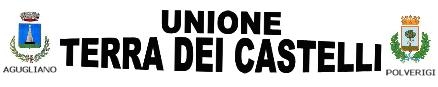 DICHIARAZIONE SOSTITUTIVA DI ATTO DI NOTORIETÀ		(ART. 47 – T.U. 28/12/2000 n. 445)_l_ sottoscritt_ __________________________________________________________ nat_ a _________________________________ il __________________________, residente a ________________________________ Via ________________________ n. __ ai sensi ed effetti di cui all’art. 47 del T.U. 28/12/2000 n. 445, consapevole delle sanzioni penali a carico di chi dichiara il falso o esibisce atto falso o contenente dati non rispondenti a verità (art. 76 T.U. 28/12/2000 n. 445),DICHIARA__________________________________________________________________________________________________________________________________________________________________________________________________________________________________________________________________________________________________________________________________________________________________________________________________________________________________________________________________________________________________________________________________________________________________________________________________________________________________________________________________________________________di essere informato, ai sensi e per gli effetti di cui all’art. 13 del Regolamento (UE) 2016/679 che i dati personali raccolti saranno trattati, anche con strumenti informatici, esclusivamente nell’ambito del procedimento per il quale la presente dichiarazione viene resa.IN ESENZIONE DAL BOLLO__________, lì __________									       _l_ Dichiarante								______________________________